VII 	Региональная  научно-практическая  конференция  учащихся «Природно-культурное и духовное наследие Пензенской области» Муниципальное бюджетное общеобразовательное учреждение«Кадетская школа № 46 г. ПензыПензенский казачий генерала Слепцова кадетский корпус»Секция: Исследовательские проектыПроект   на тему:Исследование состава воды из разных источников города Пензы на содержание вредных химических веществТолкачев Олег МихайловичКласс: 8 «В»МБОУ «Кадетская школа №46 г.Пенза»Руководитель: Сумбаева Анна Андреевна,учитель химии и биологииПенза , 2020Содержание Содержание …………………………………………………….… …2Введение………………………………………………………… ……3  1. Обзор литературы1.1  Вода – это жизнь……………………………………..…… ..…. 5 1.2 Вредные химические соединения в воде. Их содержание в пределах нормы...................................................................................................... 62.   Исследовательская часть …………….……………………………83. Выводы………………………………………………………………9    Заключение……………………………………………………… ... .10Список используемой литературы..……………………… ..…… …..11 Приложение ……………………………………………… … . …… …13Введение Какую воду мы пьём? Как и чем определяется качество питьевой воды?  Как от состава воды зависит здоровье человека? Судя по историческим свидетельствам, ещё Гиппократ связывал качество питьевой воды со здоровьем человека: «следует знать о водах, какие воды вредны и какие очень здоровы, какие неудобства и какое благо происходит от употребления вод, так как они имеют большое влияние на здоровье человека» [5]. Актуальность исследования. Вода для нас является самым обычным и привычным веществом, с одной стороны, и самым невероятным веществом на Земле, с другой стороны. Вода входит в состав организма человека, всех растений и животных. Она играет исключительно важную роль в процессах обмена веществ, составляющих основу жизни. Вода является уникальным веществом, определяющим возможность существования и саму жизнь всех существ на Земле. [2]Здоровье человека и качество воды, которую он потребляет для обеспечения своей жизнедеятельности, связаны напрямую. Огромное количество исследований, проведённых учёными разных стран, доказывает, что существует прямая связь между качеством питьевой воды и продолжительностью жизни людей. По данным ВОЗ (Всемирная организация здравоохранения) почти 90% всех болезней человечества вызвано применением для различных бытовых нужд и питья именно некачественной воды. Поэтому повышение качества воды является актуальной проблемой современности. В моей семье пользуются чаще водопроводной и родниковой водой. И часто слышу, что люди постоянно говорят о возникших заболеваниях именно из-за воды, которая содержит не совсем полезные химические вещества. Я решил провести исследование своей питьевой воды с целью выяснения её состава на содержание вредных химических веществ  и влияния его на моё здоровье и здоровье моих родных и, возможно, выработать советы по устранению этих веществ. [6]Цель работы: Определить содержание вредных веществ в питьевой воде из разных источников с помощью тестовых  полосок Tetra Test 6in1Задачи:Изучить литературные источники по проблемам химического состава воды.Исследовать и сделать анализ питьевой воды предложенным методомСравнить полученные результаты.Сделать выводы после эксперимента.Предложить рекомендации по результатам исследования, для дальнейшего использования воды в быту.Объекты исследования: водопроводная вода  и  вода из родника на Западной поляне около военного городка.Предмет исследования: вредные химические вещества в исследованной водеГипотеза: Водопроводная вода по качеству и химическому составу наиболее подходит для использования в быту человеком, чем родниковая.Продукт проекта: рекомендации по устранению из воды вредных химических веществМетоды исследования: - сравнение- эксперимент- анализ литературы, эксперимента- оценка результатовМатериалы исследования: Материалы для исследования собирал кадет 8 класса Кадетской школы № 46 г. Пензы Толкачев Олег. Исследование и подведение итогов работы выполнялись в  декабре 2019 г.- январе 2020 г. в школьной химической лаборатории под руководством учителя химии и биологии Сумбаевой Анны Андреевны. 1. Обзор литературы1.1  Вода – это жизньВода необходима любому организму. Она участвует во всех жизненных процессах; вода — это 80% содержимого каждой клетки нашего тела. Иными словами, от нее напрямую зависит здоровье и жизнь человека. То, что вода занимает важное место в жизни человека, известно, пожалуй, всем. Но о том, что вода определяет вкус к жизни, задумываются немногие. [5]Сравнительно небольшой дефицит воды в организме приводит к серьезным нарушениям здоровья. Все это объясняется тем, что процессы пищеварения, синтез живого вещества в организме и все обменные реакции происходят только в водной среде.Несмотря на исключительно большую физиологическую роль воды, расход ее для питьевых целей невелик. В условиях умеренного климата при отсутствии физической нагрузки, человек теряет (следовательно, и употребляет) 1,5 л воды в сутки. На уровень потребления воды для питья оказывают влияние природные (температура и влажность воздуха, инсоляция, ветер) и социальные (условия труда) факторы. Так, при физической работе средней тяжести в умеренном климате необходимо 4 л, при той же работе в жарком климате – 5 л воды в сутки. В исключительных случаях (при работе в условиях пустыни или в горячих цехах) потребность человека в жидкости может повышаться до 11 л в сутки. Вода доставляет в клетки организма питательные вещества и уносит отходы жизнедеятельности. Кроме того, вода участвует в процессах терморегуляции и дыхания. Человек чрезвычайно остро ощущает изменение содержания воды в своем организме. [6]Вода — огромное богатство и самое дешевое лекарство. Но при одном условии: она должна быть чистой. К сожалению, при той экологической ситуации, которая сложилась сейчас, наиболее серьезные опасения вызывает именно качество питьевой воды.Многие водные источники сегодня загрязнены. Вода в водоемах содержит множество токсических веществ.Раньше воду никто специально не очищал, вернее, она сама постоянно очищалась мудрейшим природным способом, и была кристально чистой. — Сегодня наизобретали, и до сих пор изобретают разные сложнейшие системы очистки, всевозможные виды фильтрации, однако, вода на планете с каждым годом становится грязнее. [7]На нашей Земле есть очень много воды, которая находится в жидком состоянии, но, как нам известно, питьевой воды по отношению ко всей воде очень мало. А вот действительно полезной питьевой воды ещё куда меньше. В нашей стране очень много различных источников получения питьевой воды, но на самом деле не все удовлетворяют качеству ГОСТ. Федеральная служба по надзору в сфере защиты прав потребителей и благополучия человека констатирует низкое качество воды в России. Около 19% проб воды из водопроводной сети не соответствует требованиям нормативов по санитарно-химическим и около 8% - по бактериологическим показателям. [3]1.2 Вредные химические соединения в воде. Их содержание в пределах нормыПрежде всего, следует отметить: опасны не сами вещества, а если их много. Человеческому организму для нормального функционирования нужны все элементы таблицы Менделеева. Большинство из них попадают в организм с питьевой водой. Но превышение нормы этих веществ приводит к серьезным заболеваниям.Допустимые нормы химических веществ регламентируются особыми документами, в разных странах они могут отличаться. За эталон чистой природной воды, в которой не содержатся вредные вещества, берут воду из ледников и высокогорных родников. [3]Предельно допустимая концентрация в воде водоема хозяйственно-питьевого и культурно-бытового водопользования (ПДК) — это максимальная концентрация вредного вещества в воде, которая не должна оказывать прямого или косвенного влияния на организм человека в течение всей его жизни и на здоровье последующих поколений, и не должна ухудшать гигиенические условия водопользования. Санитарно-гигиенические нормативы представлены в Приложении 1 и 2. [3] Мы рассмотрели только те вещества, наличие которых проверяли в исследуемых пробах.Нитраты и нитриты: В человеческом организме нитраты восстанавливаются до нитритов, а те, в свою очередь, взаимодействуют с гемоглобином, образуя стойкое соединение – метгемоглобин. Как известно, гемоглобин переносит кислород, а вот метгемоглобин такой способностью не обладает. В итоге ткани начинают испытывать кислородное голодание, развивается заболевание – нитратная метгемоглобинемия. Вспышки этого заболевания, по большей части среди детей, были отмечены по всему миру в регионах с повышенным содержанием в воде нитратов. Показатель pH: Водородный показатель (pH) природной воды показывает количественное содержание в ней угольной кислоты и ее ионов. Величина pH имеет решающее значение при протекании многочисленных химических и биологических процессов в природной воде. Именно от величины pH зависит, какие растения и организмы будут развиваться в данной воде, каким образом будет происходить миграция элементов, от этой величины также зависит степень коррозионной активности воды на металлические и бетонные конструкции.Жесткость воды: Жесткость природной воды проявляется вследствие содержания в ней растворенных солей кальция и магния. Суммарное содержание ионов кальция и магния является общей жесткостью. Высокая жесткость ухудшает бытовые характеристики и вкусовые свойства воды, оказывает неблагоприятное воздействие на здоровье человека.Хлор остаточный: Используемый для обеззараживания воды гипохлорит натрия присутствует в воде в виде хлорноватистой кислоты или иона гипохлорита. Использование хлора для дезинфекции питьевых и сточных вод, несмотря на критику метода, до сих пор широко используется.В природных водоемах активный хлор присутствовать не должен. [9]2. Исследовательская частьДля эксперимента использовалась вода из родника с Западной поляны города Пензы около военного городка и водопроводная вода, взятая из центрального водоснабжения МБОУ «Кадетская школа № 46 г. Пензы». Провели анализ разных вид проб с помощью тестовых полосок Тетра Test 6in1. Тестовые полоски для анализа воды на нитраты, нитриты, рН-среду, жесткость и содержание хлора, производство Германии. (Приложение 3) [10]Методика исследования.В пробирки налейте исследуемую воду.Извлеките полоску, после чего сразу закройте колбу.Погрузите тестовую полоску в воду и проведите ею 2-3 раза из стороны в сторону.Стряхните избыток воды с полоски.Подождите приблизительно 60 секунд и сравните тестовые поля со шкалой на контейнере.Опыт повторите 3 раза.(Приложение 4)Результаты исследования.В результате эксперимента определилось содержание в пробах ионов нитратов, нитритов, свободного хлора, рН-среда и жесткость воды. Данные эксперимента представлены в таблице № 1: Анализ состава водопроводной и родниковой воды.Таблица № 1: Анализ состава водопроводной и родниковой воды.Анализ и подведение итогов представлены в выводах.3. Выводы1. Мною была изучена литература значению воды для человека и по проблемам загрязнения её  различными химическими веществами. В результате выяснилось, что здоровье человека напрямую зависит от чистоты употребляемой воды. 2. Определил содержание нитритов (NO2 ̶  ), нитратов (NO3 ̶  ), хлора (Cl2), общую жесткость (GH), карбонатную жесткость (KH), щелочность (уровень pH) питьевой воды из разных источников: из родника и из централизованного водопровода, с помощью тестовых  полосок Tetra Test 6in1. Результаты представлены в Таблице №1.3. Сделал сравнительный анализ эксперимента. - В воде из родника и из водопровода отсутствуют ионы нитритов  (NO3 ̶  ), нитратов (NO2̶  ) и хлор(Cl2). - Общая жесткость GH из обоих источников одинакова, равна 8°. При анализе полученных данных с таблицей в Приложении 2 показывает , что в обоих пробах вода средней жесткости.- Карбонатная жесткость(временная) KH  ̶  в воде из родника равна 15°, а карбонатная жесткость KH воды из водопровода равна 3°. В родниковой воде содержание гидрокарбонатов превышает ,чем в водопроводной. Но это легко устронить и в быту, например, кипячение.- Степень кислотности и щелочности воды – pH,  в воде из родника равна 7,2, а в воде из водопровода равна 6,8. Эти значения pH в пределах нормы для использования человеком.4. Моя гипотеза подтвердилась, что водопроводная вода по качеству и химическому составу наиболее подходит для использования в быту человеком, чем родниковая.5. Анализ показал на благоприятную экологическую обстановку в отношении тех веществ на содержание которых я провел исследование Заключение В заключение хочу написать рекомендации по устранению избыточного содержания химических веществ в тех видах воды, которую использует моя семья.Допустимо воду из родника и водопровода использовать для питья и приготовление пищи. Для нормализации карбонатной жесткости KH воду  необходимо фильтровать, используя специализированные фильтры, кипятить или добавить в воду пищевую соду. Также, желательно воду кипятить для дезинфекции, в сыром виде не употреблять. (Приложение 5)Использовать воду желательно свежую, так как в ней может появиться биологическая микрофлора, отрицательно сказывающаяся на здоровье человека. Хранить воду в чистой плотно закрытой посуде в темном месте.Данные эксперимента также показали, что воду из централизованного водопровода можно использовать  для наполнения аквариумов, а для полива растений можно использовать воду из обоих источников. Список используемой литературы1. Жесткость воды и ее влияние на живые организмы // Молодежный научный форум: Естественные и медицинские науки: электронный сборник статей по материалам VIII студ. международной заочной научно-практической конференции — М.: «МЦНО». — 2014 —№ 1(8).2. Химия. Неорганическая химия. Органическая химия. 9 класс. Учебник / Рудзитис Г.Е., Фельдман Ф.Г. 13-е изд. - М.: 2009. - 191 с.3. Питьевая вода. Гигиенические требования к качеству воды централизованных систем питьевого водоснабжения. Контроль качества. СанПин 2.1.4.1074-01. М., 2002.4. Бердоносов С.С. Химия. Новейший справочник/ С.С. Бердоносов, Е.А. Менделеева. – М.: Махаон, 2006. – 368 с.5. Биологическая химия: учеб. пособие / Ю.К.Василенко. – М. : МЕДпресс-информ, 2011. – 432 с.6. Северин Е.С., Алейникова Т.Л., Осипов Е.В., Силаева С.А. Биологическая химия. — М.: ООО «Медицинское информационное агентство», 2008. — 364 с.7. Ахманов М. Вода, которую мы пьем. Качество питьевой воды и ее очистка с помощью бытовых фильтров. СПб.: «Невский проспект», 2002.8. Ходаков Ю.В., Эпинтейн Д.А. Неорганическая химия/ Ю.В. Ходаков, Д.А. Эпинтейн. - М.: Просвещение, 2002.9. Химия воды. Учебное пособие/сост.: Л.В. Петрова, Е.Н. Калюкова – Ульяновск: УлГТУ, 2004. – 48 с.10. сайт производителя  tetra.netПриложение 1с.-т. – санитарно-токсикологический
орг. – органолептический
Величина, указанная в скобках, во всех таблицах может быть установлена по указанию Главного государственного санитарного врача.Приложение2Нормы жесткости воды - в 99,99% случаев речь идет о временной жесткости, данные ВСТ:Приложение 3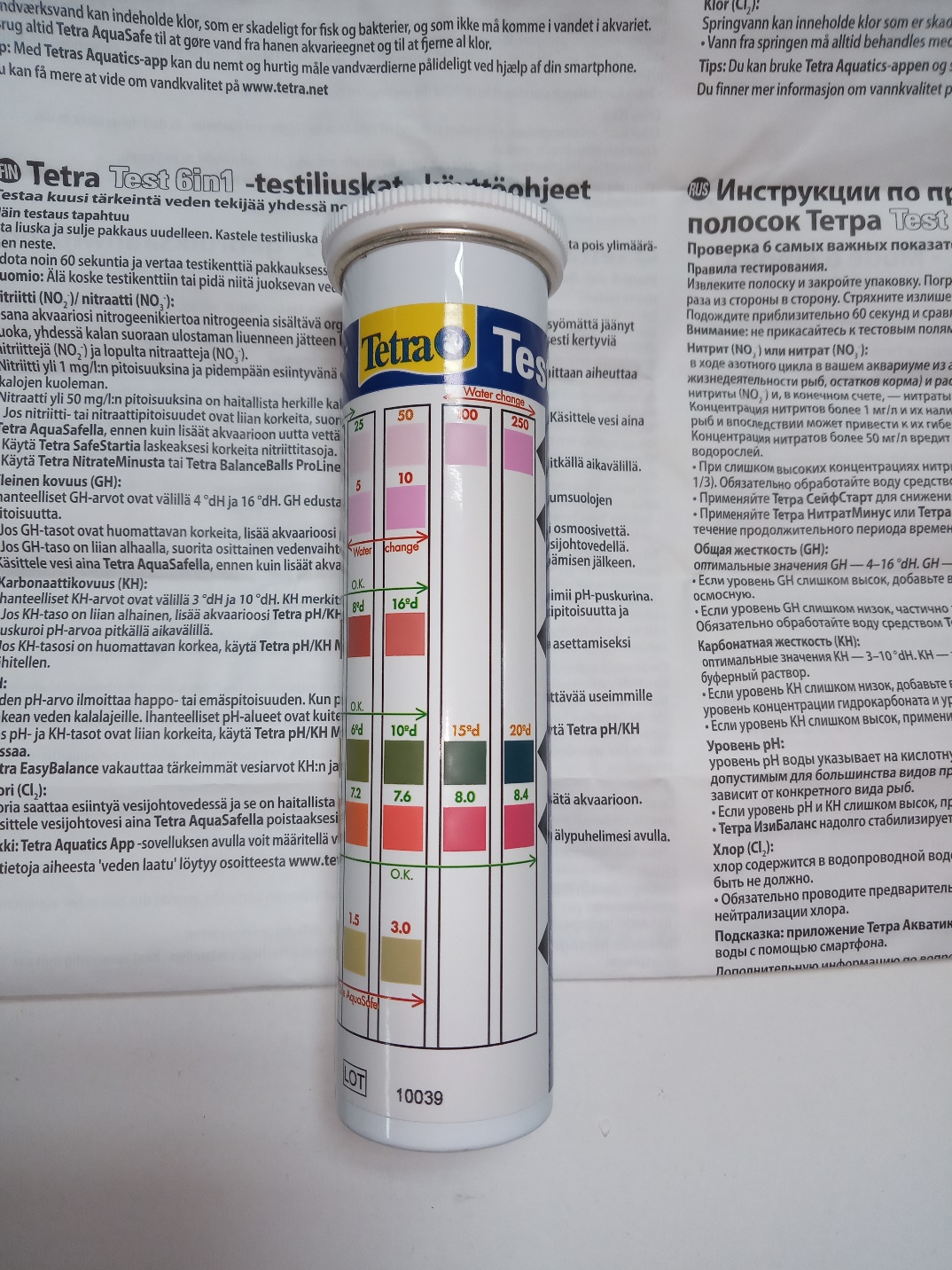 Приложение 4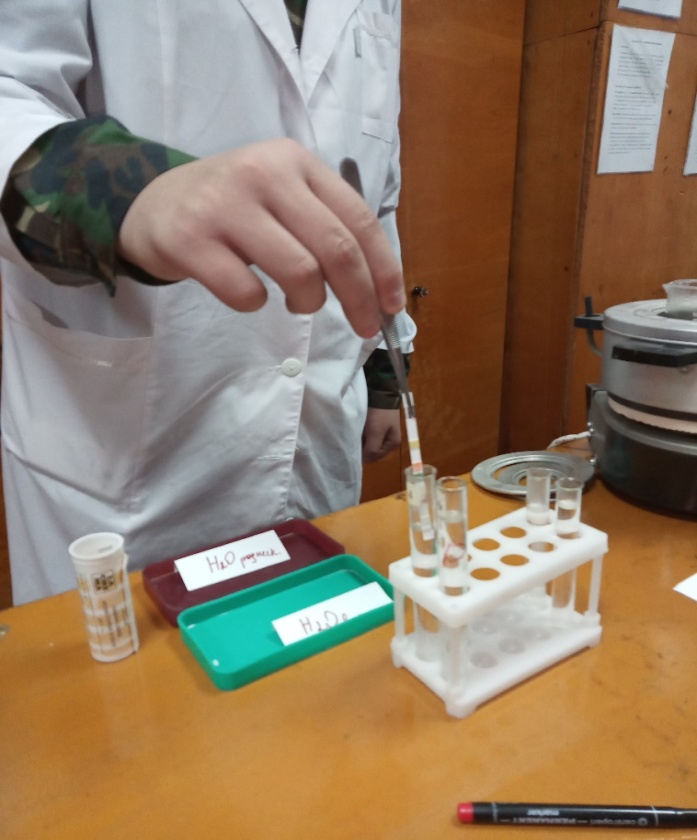 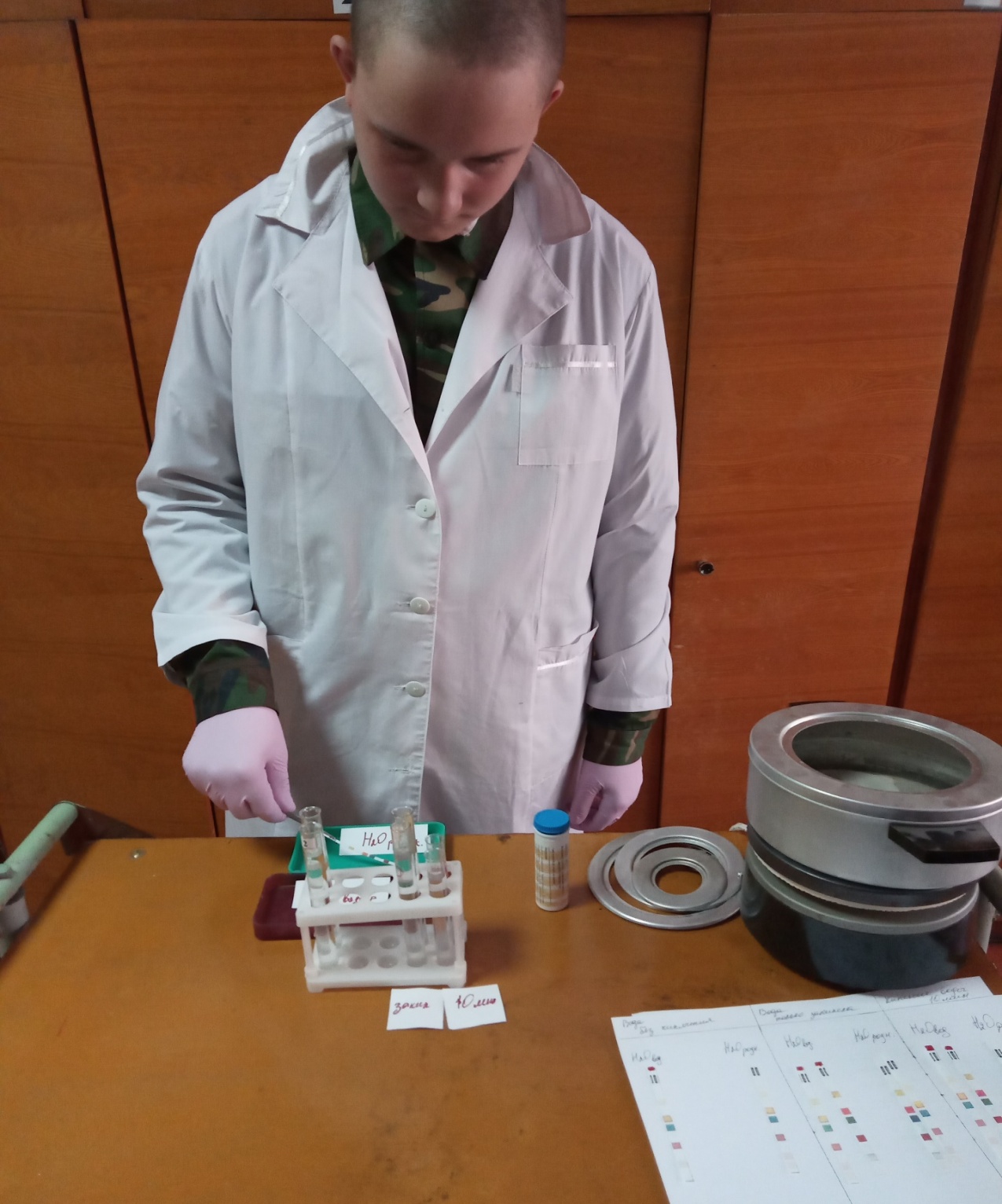 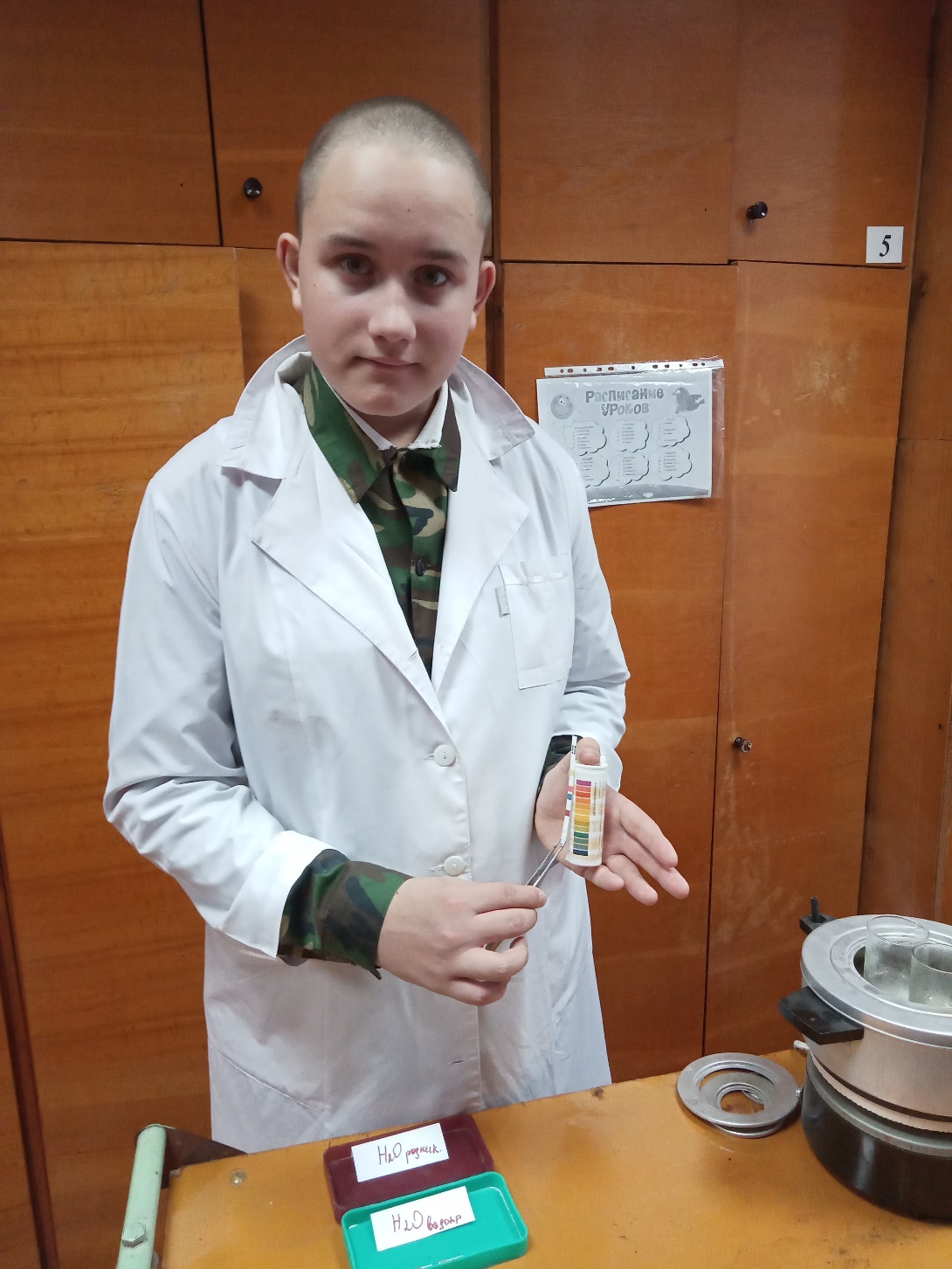 Приложение 5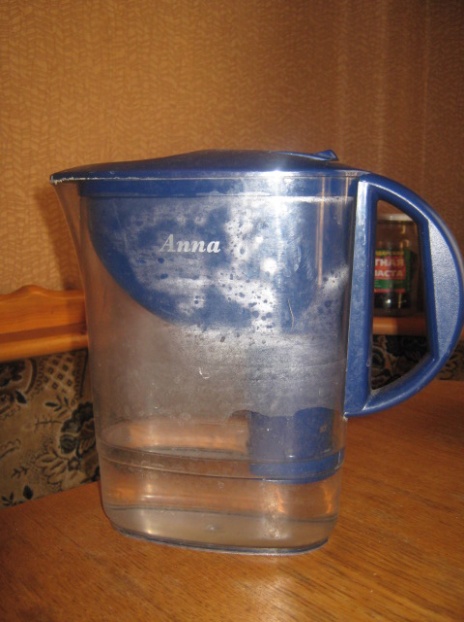 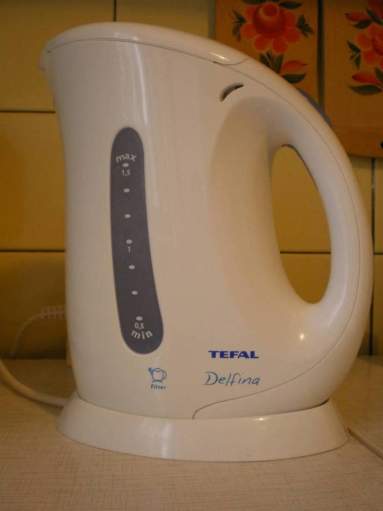 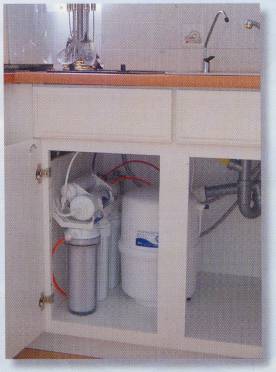 № ОпытаРодниковая водаВодопроводная водаNO2 ̶  (мг/л)100NO2 ̶  (мг/л)200NO2 ̶  (мг/л)300NO2 ̶  (мг/л)Среднее значение00NO3 ̶  (мг/л)100NO3 ̶  (мг/л)200NO3 ̶  (мг/л)300NO3 ̶  (мг/л)Среднее значение00Карбонатная жесткость KH (градусы)1153Карбонатная жесткость KH (градусы)2153Карбонатная жесткость KH (градусы)3153Карбонатная жесткость KH (градусы)Среднее значение153Общая жесткость GH (градусы)188Общая жесткость GH (градусы)288Общая жесткость GH (градусы)388Общая жесткость GH (градусы)Среднее значение88pH17,26,8pH27,26,8pH37,26,8pHСреднее значение7,26,8Cl2 (мг/л)100Cl2 (мг/л)200Cl2 (мг/л)300Cl2 (мг/л)Среднее значение00Нормы качества питьевой воды СанПиН 2.1.4.1074-01. Питьевая вода. (ВОЗ, ЕС, USEPA).Нормы качества питьевой воды СанПиН 2.1.4.1074-01. Питьевая вода. (ВОЗ, ЕС, USEPA).Нормы качества питьевой воды СанПиН 2.1.4.1074-01. Питьевая вода. (ВОЗ, ЕС, USEPA).Нормы качества питьевой воды СанПиН 2.1.4.1074-01. Питьевая вода. (ВОЗ, ЕС, USEPA).Нормы качества питьевой воды СанПиН 2.1.4.1074-01. Питьевая вода. (ВОЗ, ЕС, USEPA).Нормы качества питьевой воды СанПиН 2.1.4.1074-01. Питьевая вода. (ВОЗ, ЕС, USEPA).Нормы качества питьевой воды СанПиН 2.1.4.1074-01. Питьевая вода. (ВОЗ, ЕС, USEPA).Нормы качества питьевой воды СанПиН 2.1.4.1074-01. Питьевая вода. (ВОЗ, ЕС, USEPA).ПоказателиСанПиН2.1.4.1074-01СанПиН2.1.4.1074-01СанПиН2.1.4.1074-01СанПиН2.1.4.1074-01ВОЗUSEPAЕСПоказателиЕд. измеренияНормативы ПДК, не болееПоказатель вредностиКласс опасностиВОЗUSEPAЕСВодородный показательед. рНв пределах 6-9---6,5-8,56,5-8,5Общая минерализация(сухой остаток)мг/л1000 (1500)--10005001500Жесткость общаямг-экв/л7,0 (10)----1,2Окисляемость перманганатнаямг О2/л5,0----5,0Нефтепродукты, суммарномг/л0,1-----Поверхностно-активныевещества (ПАВ),анионоактивныемг/л0,5-----Фенольный индексмг/л0,25-----Щелочностьмг НСО3-/л0,25----30Неорганические веществаНеорганические веществаНеорганические веществаНеорганические веществаНеорганические веществаНеорганические веществаНеорганические веществаНеорганические веществаАлюминий (Al3+)мг/л0,5с.-т.20,20,20,2Азот аммонийныймг/л2,0с.-т.31,5-0,5Асбестмилл.во-локон/л----7,0-Барий (Ва2+)мг/л0,1с.-т.20,72,00,1Берилий(Ве2+)мг/л0,0002с.-т.1-0,004-Бор (В, суммарно)мг/л0,5с.-т.20,3-1,0Ванадий (V)мг/л0,1с.-т.30,1--Висмут (Bi)мг/л0,1с.-т.20,1--Железо (Fe,суммарно)мг/л0,3 (1,0)орг.30,30,30,2Кадмий (Cd,суммарно)мг/л0,001с.-т.20,0030,0050,005Калий (К+)мг/л-----12,0Кальций (Са2+)мг/л-----100,0Кобальт (Со)мг/л0,1с.-т.2---Кремний (Si)мг/л10,0с.-т.2---Магний (Mg2+)мг/л-с.-т.---50,0Марганец (Mn,суммарно)мг/л0,1 (0,5)орг.30,5 (0,1)0,050,05Медь (Сu, суммарно)мг/л1,0орг.32,0 (1,0)1,0-1,32,0Молибден (Мо,суммарно)мг/л0,25с.-т.20,07--Мышьяк (As,суммарно)мг/л0,05с.-т.20,010,050,01Никель (Ni,суммарно)мг/л0,01с.-т.3---Нитраты (поNO3-)мг/л45с.-т.350,044,050,0Нитриты (поNO2-)мг/л3,0-23,03,50,5Ртуть (Hg, суммарно)мг/л0,0005с.-т.10,0010,0020,001Свинец (Pb,суммарно)мг/л0,03с.-т.20,010,0150,01Селен (Se, суммарно)мг/л0,01с.-т.20,010,050,01Серебро (Ag+)мг/л0,05-2-0,10,01Сероводород (H2S)мг/л0,03орг.40,05--Стронций (Sr2+)мг/л7,0орг.2---Сульфаты (SO42-)мг/л500орг.4250,0250,0250,0Фториды (F) для климатическихрайонов I и IIмг/л1,51,2с.-т221,52,0-4,01,5Хлориды (Cl-)мг/л350орг.4250,0250,0250,0Хром (Cr3+)мг/л0,5с.-т.3-0,1 (всего)-Хром (Cr6+)мг/л0,05с.-т.30,050,1 (всего)0,05Цианиды (CN-)мг/л0,035с.-т.20,070,20,05Цинк (Zn2+)мг/л5,0орг.33,05,05,0Жесткость воды, принятая в РФЖесткость воды, принятая в РФЖесткость воды, принятая в РФЖесткость воды, принятая в РФЖесткость воды, принятая в РФЖесткость воды по нормам СШАЖесткость воды по нормам СШАЖесткость воды по нормам СШАЖесткость воды по нормам СШАЖесткость воды по нормам СШАКатегории
жесткости
воды°Ж =
1 мг-экв/л°dGHppm = мг/лgpg°Ж =
1 мг-экв/л°dGHppm = мг/лgpg1. Мягкая вода< 2 °Ж< 5,608 °dGH0 - 100Мягкая вода = Soft water< 1,2 °Ж< 3,361 °dGH0 - 600 - 3.52. Вода средней жесткости2-10 °Ж5,608 - 28,04 °dGH100-500Вода средней жесткости = Moderate hardness water1,2-2,4 °Ж3,361 - 6,724 °dGH61 - 1203.5 - 73. Жесткая вода> 10 °Ж>28,04 °dGH>500Жесткая вода = Hard hardness water2,4 - 3,6 °Ж6,724-10,085 °dGH121 - 1807 - 10.5-----Очень жесткая вода = Very Hard hardness water> 3,6 °Ж> 10,085 °dGH> 180> 10.5